Об утверждении муниципальной программы  «Благоустройство и формирование комфортной городской среды на территории Городского округа «Жатай» на 2022 – 2024 годы»В соответствии с ч.25 ст.16 Федерального закона от 06.10.2003г. N 131-ФЗ «Об общих принципах организации местного самоуправления в Российской Федерации», Порядком разработки, утверждения и реализации муниципальных программ ГО «Жатай» утвержденного Постановлением Главы Окружной Администрации  ГО «Жатай» от 25.08.2016 №170 и УставомГородского округа "Жатай", утвержденным Решением Окружного Совета депутатов ГО «Жатай» от 22.12.2017 № 46-3:1. Утвердить муниципальную программу «Благоустройство и формирование комфортной городской среды на территории Городского округа «Жатай» на 2022 – 2024 годы».2. Разместить настоящее постановление на официальном сайте Окружной администрации Городского округа «Жатай» www.jhatay.ru.3. Настоящее постановление вступает в силу со дня его официального опубликования и распространяется на правоотношения, возникшие с 1 января 2022 года.4. Контроль над исполнением настоящего постановления возложить на Первого заместителя главы Окружной администрации Городского округа «Жатай» Гладышева В.В.Глава 							Е.Н.ИсаеваУтвержденаПостановлением Главы Окружной АдминистрацииГО «Жатай»№ 95-Г от 28.12.2021г.МУНИЦИПАЛЬНАЯПРОГРАММА «БЛАГОУСТРОЙСТВОИ ФОРМИРОВАНИЕ КОМФОРТНОЙ ГОРОДСКОЙ СРЕДЫ НА ТЕРРИТОРИИ ГОРОДСКОГО ОКРУГА «ЖАТАЙ»НА 2022 - 2024 ГОДЫ»Содержание Паспорт муниципальной программы «Благоустройство и формирование комфортной городской среды территории ГО «Жатай» на 2022-2024 годы»……………………………………………………………………………………….4 стр.Раздел 1. Нормативно-правовое обеспечение программы……………………..5 стр.Раздел 2. Содержание проблемы и обоснование необходимости ее решения программными методами…………………………………………………………………6 стр.Раздел 3. Основные цели и задачи, сроки и этапы реализации, целевые индикаторы и показатели программы………………………………………………………………….8 стр.Раздел 4. Ресурсное обеспечение Программы………………………………….13 стр.Раздел 5. Организация управления программой и контроль за ходом ее реализации………………………………………………………………………………...13 стр.Раздел 6.Оценка эффективности социально-экономических и экологических последствий от реализации программы ………………………………………………..14 стр.Приложение №1 «Объемы финансирование программы»…………………….16 стр.Приложение №2 « План реализации муниципальной программы»…………..17 стр.Приложение №3  «Сведения о показателях (индикаторах) муниципальной программы»………………………………………………………………………………..21 стр.ПАСПОРТ  МУНИЦИПАЛЬНОЙ ПРОГРАММЫ«Благоустройство и формирование комфортной городской среды территории ГО «Жатай» на 2022-2024 годы»Раздел 1. Нормативно-правовое обеспечениепрограммыМуниципальная программа «Благоустройство и формирование комфортной городской среды на территории ГО «Жатай» на 2022-2024 годы» разработана соответствии с:- Федеральным законом  от 06.10.2003г. №131-ФЗ «Об общих принципах организации местного самоуправления в Российской федерации»;- Федеральным законом от 10.01.2002 года № 7-ФЗ « Об охране окружающей среды»;- Градостроительный кодекс Российской Федерации от 29 декабря 2004 года190-ФЗ;- Уставом муниципального образования ГО «Жатай»;- Постановление Правительства Российской Федерации №169 от 10.02.2017г. «Об утверждении Правил предоставления и распределения субсидий из федерального бюджета бюджетам субъектов Российской Федерации на реализацию мероприятий по благоустройству территорий поселений»;- Приказ Министерства строительства и жилищно-коммунального хозяйства Российской Федерации от 06 апреля 2017 года №691/пр «Об утверждении методических рекомендаций по подготовке государственных программ субъектов Российской Федерации и муниципальных программ формирования современной городской среды в рамках реализации приоритетного проекта «Формирование комфортной городской среды» на 2018-2022 годы»;- Государственная программа Республики Саха (Якутия) «Формирование современной городской среды на территории Республики Саха (Якутия)», утвержденная Постановление Правительства Республики Саха (Якутия) от 15.09.2021 г. №360;- Стратегия социально-экономического развития Городского округа «Жатай» Республики Саха (Якутия) на период до 2030 года утвержденная Окружным Советом депутатов №58-2 от 20.12.2018г.;- Постановление Главы Окружной Администрации ГО «Жатай» от 16.09.2016 г. № 170 «Об утверждении Методических рекомендаций по разработке муниципальных программ ГО «Жатай».Раздел 2. Содержание проблемы и обоснование необходимости ее решения программными методамиС 2019-2021 года в ходе реализации комплекса мероприятий в рамках муниципальной программы «Благоустройство  и формирование комфортной городской среды на территории ГО «Жатай», были достигнуты следующие результаты такие как:Участие ГО «Жатай» в приоритетном проекте Российской Федерации «Формирование комфортной городской среды» позволило в 2019-2021 годах в рамках выделенного финансирования выполнить следующие работы: - Благоустройство двух дворовых территорий ул,Северная д.27/1 и д.54. Так был  произведён демонтаж теплового пункта и подводящей теплотрассы с компенсатором к дому по ул. Северная-27/1, выполнен новый ввод в жилой дом сетей тепловодоснабжения с установкой теплового узла произведена укладка АБП -1900м2, - на сумму  2593,2 т.р. Также по адресу  ул.Северная, 27/1 (добавочный контракт) произведена укладка АБП 250м2, пешеходные дорожки и площадки 250,м2 на сумму - 1474,4 т.р. установлены скамейки  и урны на сумму -  86,6 т.р. Произведен монтаж детского игрового комплекса с искусственным покрытием площадью 160м2 на сумму -  1249 т.р.В дворовой территории по адресу ул. Северная 54 произведено устройство пешеходных площадок и дорожек  - 220,5м2, АБП-285м2, установлены – две скамьи и две урны на сумму 948,2 т.р.- В 2019 году мы стали одними из победителей конкурса общая сумма финансирования составила около 35 млн. руб., что позволило нам начать работы по благоустройству центральной площади. За счет местного бюджета выполнены работы по демонтажу плитки-2000 м2 (65,1 т.р.), - разломке бетонных дорожек и площадок(427,4м3) и вертикальной планировке (доставка грунта 5 778м3) - 694 т.р. -разборке и вывозу чаши фонтана 323,485 т.р.(85 м3 ЖБ);  - доставке грунта 4000тн -1083,7т.р., приобретению грунта 5000м3-      267,5 т.р.В целом из бюджета ГО «Жатай» на подготовительные работы по обустройству  центральной площади  выделено 2 916,7 т.р.. В 2020 году завершились работы по благоустройству центральной площади , были проведены такие работы как:- ремонту парковок и ливневой канализации -340,0 тыс. рублей - ремонту центрального входа на площадь -136,7 тыс. рублей- устройству площадки для шахмат – 191,7 тыс. рублей.- В целях продолжения работ по благоустройству общественных пространств в сквере по ул.Строда в 2019 году произведена установка газонного ограждения, установка скамеек круглых 8шт,  урн 24шт – на сумму 482, 9т.р. И если рРанее (до 2019 году) обустройство сквера проводилось в том числе за счет средств субсидий благодаря участию в конкурсах поддержки местных инициатив. В 2019 году только за счет средств местного бюджета.Совместная работа Окружной Администрации, общественных организаций, предпринимателей, трудовых коллективов и всех неравнодушных жителей позволила в 2019-2021 годах продолжить успешную, эффективную работу по благоустройству территорий. Начиная с 2016 года Городской округ «Жатай» эффективно участвует в конкурсах «инициативного бюджетирования», для реализации социально значимых проектов на территориях с привлечением граждан и организаций. Результаты этой работы заметны, и радуют. По данному направлению удалось:- Произвести реконструкцию мемориала «Победа» на Центральной площади. Общая сумма контракта составила 4 208,1 тыс. рублей, из которых 2 463,6 тыс. рублей - средства РБ; 820,7 тыс. рублей -  средства местного бюджета; 923,8 тыс. рублей - средства граждан и спонсоров. В соответствии с заключенным контрактомв 2020 году произведена оплата на сумму 3 792,1 тыс. рублей, остаток средств местного бюджета перенесен на 2021 год.- Обустройство дворовой территории домов по ул.Северная, 21/1: Проведены работы по устройству тротуара, парковочных мест, по ул. Северная-21/1 на сумму 2 648,5 тыс. рублей, из которых средства РБ – 1721,5 тыс. рублей, средства местного бюджета – 848,3 тыс. рублей, средства граждан -78,6 тыс. рублей. -Совместно с Управлением архитектуры при Главе РС (Я) выполнены работы по нанесению мурала по ул, Северная 22/1 корп.2В целях обеспечения благополучного санитарного состояния в 2020 году проведены работы по устройству площадки с бункерами ТБО в  ИЖС бюджетная сфера на сумму 416 200 рублей.За период с 2019 по 2021 год было ликвидировано 7 несанкционированных свалок потрачено на их ликвидацию 1643,5 тыс.рублей.Так же в данной программе были выполнены следующие мероприятия:- обеспечена организация поставки электроэнергии для уличного освещения в количестве 461,61 тыс. кВт*ч;- обеспечено обслуживание и содержание в рабочем состоянии 19,3 км освещаемых в темное время суток улиц, проездов.- выполнены работы по содержанию скверов и площадей, а именно:-очистка от мусора;- очистка от снега;- скос травы;- оформление цветами, установка/демонтаж цветников.- ремонт автостоянок и ливневой канализации центральной площади;- расчистка ливневой канализации от мусора и грязи;- отлов и содержание животных без владельцев на территории ГО Жатай.При этом, состояние большинства дворовых территорий не соответствует современным требованиям к местам проживания граждан, обусловленным нормами Градостроительного и Жилищного кодексов Российской Федерации, а именно: асфальтобетонное покрытие внутриквартальных проездов имеет среднюю степень износа, в недостаточном объеме производятся работы по озеленению дворовых территорий, отсутствует необходимый уровень освещенности дворовых территорий в темное время суток, недостаточно парковочных мест для автомобилей, оборудованных спортивных площадок и площадок для отдыха.Существующее положение обусловлено рядом факторов: недостаточное финансирование программных мероприятий в предыдущие годы, отсутствие комплексного подхода к решению проблемы формирования и обеспечения среды, комфортной и благоприятной для проживания населения.Благоустройство дворовых территорий невозможно осуществлять без комплексного подхода. При отсутствии проекта благоустройства получить многофункциональную адаптивную среду для проживания граждан не представляется возможным. При выполнении работ по благоустройству необходимо учитывать мнение жителей и сложившуюся инфраструктуру дворовых территорий для определения функциональных зон и выполнения других мероприятий.	Благоустройство территорий общего пользования имеет особое значение для улучшения городской среды. К ним отнесены общественные пространства городского округа, формирующие его «парадное» лицо. Часть таких территорий уже достаточно хорошо благоустроена. Доля благоустроенных территорий общего пользования по отношению к общему количеству таких территорий составляет 30,0%, При этом, имеются территории общего пользования (проезды, центральные улицы, скверы), уровень благоустройства которых не отвечает современным требованиям.В то же время на территории ГО отсутствуют предприятия, организации, учреждения, занимающиеся комплексным благоустройством округа. В связи с этим требуется привлечение внимания руководителей организаций и предприятий, жителей поселка для решения существующих проблем.Необходимо скоординировать взаимодействие между предприятиями, организациями и учреждениями для решения вопросов озеленения, возведения объектов благоустройства округа.Проведение мероприятий по благоустройству дворовых территорий, территорий общего пользования осуществляется с учетом необходимости обеспечения физической, пространственной и информационной доступности зданий, сооружений, дворовых и общественных территорий для инвалидов и других маломобильных групп населения.Раздел 3. Основные цели и задачи, сроки и этапы реализации, целевые индикаторы и показатели программыЦелью настоящей программы является комплексное решение проблем благоустройства, обеспечение и улучшение внешнего вида территории Городского округа «Жатай», с учетом повышения уровня заинтересованности жителей, организаций в реализации мероприятий по благоустройству территории способствующего для комфортной жизнедеятельности и отдыха населения.Для выполнения цели программы необходимо решить следующие задачи:Повышение уровня благоустройства территорий общего пользования;Благоустройство дворовых территорий МКД.Организация на территории ГО «Жатай» уличного освещения;Организация ритуальных услуг и содержание мест захоронения.Регулирование численности безнадзорных животных.Для определения проблем, подлежащих программному решению, проведен анализ существующего положения в комплексном благоустройстве Городского округа«Жатай»,по результатам исследования которых сформулированы цели, задачи и направления деятельности при осуществлении Программы.Результаты SWOT-анализаНеопределенность прогноза внешних и внутренних условий обуславливает необходимость использования сценарных вариантов реализации программы. В рамках реализации программы прогнозируются следующий сценарий развития благоустройства ГО «Жатай»:Сценарий развития характеризуется реализацией текущих мероприятий по благоустройству и формированию комфортной городской среды натерриторийГО «Жатай». При этом существующие ресурсные ограничения кардинально не преодолеваются. В такой ситуации реализуются только наиболее приоритетные или наименее ресурсоемкие проекты, в частности в рамках муниципальных программ как вложения планируются на выполнение  работ по устройству сетей наружного освещения, территорий общего пользования. 3.1. Система программных мероприятийОсновой Программы является система мероприятий таких как:Задача №1 «Повышение уровня благоустройства территорий общего пользования»:Существующие участки зеленых насаждений общего пользования и растений имеют  неудовлетворительное состояние: недостаточно благоустроены, нуждаются в постоянном уходе, не имеют поливочного водопровода, эксплуатация их бесконтрольна. Необходим систематический уход за существующими насаждениями: вырезка поросли, уборка старых деревьев, декоративная обрезка, подсадка саженцев, разбивка клумб. Причин такого положения много и, прежде всего, в  отсутствии штата рабочих по благоустройству, недостаточном участии в этой работе жителей муниципального образования, учащихся, трудящихся предприятий, недостаточности средств, определяемых ежегодно бюджетом округа. Также для поддержания чистоты, покоса травы на площади, по обочинам дорог и вдоль тротуаров, необходимо организовать работы по привлечению трудовых коллективов.Для решения этой проблемы необходимо, чтобы работы по озеленению выполнялись по утвержденному. Плану и активному участию в Месячниках санитарной очистки всех жителей. Кроме того, действия участников, принимающих участие в решении данной проблемы,  должны быть согласованы с разработчиком Программы – Окружной Администрацией ГО «Жатай».Обустройство тротуаров по ул. Комсомольская является неотъемлемой частью благоустройства мест общего пользования, на данной улицы частично отсутствуют пешеходные дорожки, что приводит к небезопасному  движению людей  по данной улице.Таким образом, необходимо произвести обустройство тротуаров для обеспечения безопасного движения людей. Для решения Задачи №1 предусмотрены следующие мероприятия:- Мероприятие 1.1«Содержание и благоустройство территорий общего пользования»; - Мероприятие 1.2 «Очистка и посадка зеленой зоны»;- Мероприятие 1.3 «Уборка не санкционированных свалок»;- Мероприятие 1.4 «Обустройство тротуара по ул.Комсомольская»- Мероприятие 1.5 «Выкос сухой травы на пустырях и заброшенных участках, вдоль обочин дорог»;- Мероприятие 1.6 «Благоустройство общественной территории,  реализация проекта «Бульвар им. В.П. Шамшина в п. Жатай».-Мероприятие 1.7«Благоустройство общественной территории, аллея капитанов в п. Жатай».Задача №2 Благоустройство дворовых территории МКД:Благоустройство дворовых территорий МКД становится новым национальным приоритетом. Стандарты благоустройства городов, установленные градостроительными регламентами, градостроительными нормативами, ведения градостроительной деятельности. Новые стандарты направлены на формирование комфортной городской среды.Анализ современного состояния сферы благоустройства и развития городской среды Городского округа «Жатай» показал, что основными проблемами, определяющими низкое качество городской среды п.Жатай сегодня являются:1. Неэффективная организация процесса строительства/реконструкции.2. Низкая культура строительства и слабый строительный контроль.3. Отсталая проектная культура.4. Отсутствие общественных пространств для отдыха.Заполнение свободных городских пространств идет по пути урбанизации, строительства коммерческой недвижимости без учета необходимого баланса застроенных и природных (естественных и искусственно созданных) территорий. В современном городе остро стоит вопрос о создании благоприятной среды для полноценной жизни человека, поэтому благоустройство городской среды является первоочередной градостроительной проблемой. К сожалению, в современном градостроительстве не всегда присутствует комплексный подход, включающий в себя благоустройство жилых и общественных пространств. Малую архитектуру пространств, соразмерных человеку, оставляя на последний этап строительства крупных объектов, чаще всего не реализуют в угоду финансовой выгоде. Городская среда и взаимодействие ее с человеком является одним из главных факторов формирования образа и репутации города во внешнем пространстве.Решение указанных проблем является основным направлением социально-экономического развития Городского округа «Жатай», которое приведет к достижению высокого качества жизни населения п.Жатай. Выбор дворовых территорий МКД обусловлен протоколом №1 от 22.09.2017г. отбора дворовых территорий и видов работ включенных в муниципальную программу «Благоустройство и формирование комфортной городской среды на территории Городского округа «Жатай» на 2022 – 2024 годы».Адресный список включает в себя следующие дворовые территории МКД:Еще одной из проблем благоустройства округа является негативное отношение жителей к элементам благоустройства: засоряется территория округа, разрушаются ограждения, создаются несанкционированные свалки мусора.Анализ показывает, что проблема заключается в низком уровне культуры поведения жителей округа  на улицах и во дворах, небрежном отношении к элементам благоустройства. В течение 2022-2024 года необходимо организовать и провести:- смотры-конкурсы дворовых территорий, подворий, улиц;- различные конкурсы, направленные на озеленение и обустройство дворов, придомовой территории. Проведение данных конкурсов призвано повышать культуру поведения жителей, прививать бережное отношение к элементам благоустройства, привлекать жителей к участию в  работах по благоустройству, санитарному и гигиеническому содержанию прилегающих территорий.Привлечение жителей к участию в решении проблем благоустройства округа направлена на повышение уровня комплексного благоустройства территории округа:- совершенствование системы благоустройства Городского округа «Жатай», эстетического вида, создание гармоничной архитектурно-ландшафтной среды;- повышение уровня внешнего благоустройства и санитарного содержания территории округа;- активизации работ по благоустройству территории округа, ремонт систем наружного освещения улиц;- развитие и поддержка инициатив жителей округапо благоустройству и санитарной очистке придомовых территорий;- повышение общего уровня благоустройства округа;- организация взаимодействия между предприятиями, организациями и учреждениями при решении вопросов благоустройства территории округа;- приведение в качественное состояние элементов благоустройства;- привлечение жителей к участию в решении проблем благоустройства;- оздоровление санитарной экологической обстановки, ликвидация свалок бытового мусора;Для решения Задачи №2 предусмотрены следующие мероприятия:- Мероприятие 2.1 Благоустройство дворовой территории МКД по ул. Северная 21/1,23;- Мероприятие 2.2Благоустройство  дворовой территории МКД по ул. Матросова 17/2, 17/1, 17;- Мероприятие 2.3Благоустройство  дворовой территории МКД по ул. Северная 46;- Мероприятие 2.4 Благоустройство  дворовой территории МКД по ул. Комсомольская 21;- Мероприятие 2.5 Благоустройство  дворовой территории МКД по ул. Строда 5/1,5;«Организация на территории ГО «Жатай» уличного освещения»-  Мероприятие 2.6 «Повышение уровня вовлеченности заинтересованных граждан, организаций в реализацию мероприятий по благоустройству».Задача №3 «Организация на территории ГО «Жатай» уличного освещения»:Сетью наружного освещения не достаточно оснащена вся территория округа. Помимо наружного уличного освещения, на некоторых домах населенного пункта имеются светильники, которые не обеспечивают освещение территории, а  так же в связи с течением времени приходят в нерабочее состояния опоры эл.передач.Таким образом, проблема заключается в восстановлении имеющегося освещения, его реконструкции и монтаже новых светильников на улицах округа, а также снижение расходов на оплату электрической энергии уличного освещения.Для решения Задачи №3 предусмотрены следующие мероприятия:- Мероприятие 3.1 «Содержание, ремонт  (замена) объектов уличного освещения и инженерных сетей».Задача №4 « Организация ритуальных услуг на территории ГО «Жатай»:Городское кладбище образованно ориентировочно в 1940 г. Его площадь составляет 9,6 га. Количество захоронений на территории кладбища составляет около 100 захоронений ежегодно. На сегодняшний день существует проблема благоустройства территорий кладбища (вырубка кустарников, содержание мест захоронения, не имеющих близких родственников), ремонт, отсыпка и планировка межквартальных дорог.Необходимо принять меры по организации содержания кладбища, которое является социально значимым объектом похоронного назначенияДля решения Задачи №4 предусмотрены следующие мероприятия:- Мероприятие 4.1 « Организация ритуальных услуг и содержание мест захоронения».Задача №5 «Регулирование численности безнадзорных животных»: Проблема безнадзорных животных в ГО «Жатай» стоит очень остро. От жителей округа постоянно поступаю жалобы на стаи бродячих животных обитающих под домами многоквартирных домов. Много жалоб поступало и на хозяев домашних животных, которых отпускают на улицу без поводка и намордника. Для решения этой проблемы  в 2015г.  на территории ГО «Жатай» начал функционировать пункт временного содержания безнадзорных животных. Основная задачапункта передержки домашних животных, является временное содержание и усыпление безнадзорных собак и кошек. Только за 2 месяца работы пункта было усыплено 56 голов собак. Около 20 собак было роздано в добрые руки. В настоящее время пункт передержки животных закрыт в связи с необходимостью его переноса и модернизации помещений. Для успешной работы пункта необходимо предусмотреть дополнительное финансирование из средств местного бюджета, которое позволило бы приобрести материалы для строительства теплых вольеров и бытовых вспомогательных помещений, а также оборудование, спецодежду, и прочие товары необходимые для полноценной работы пункта.В связи с вступлением в силу Федерального закона №498-ФЗ от 27.12.2018г. «Об ответственном обращении с животными»  устанавливающего новые требования к пунктам передержки (приютам) и запрещающем жестокое обращение с животными. Окружной Администрацией ГО «Жатай» ежегодно заключается контракт с пунктом передержки г.Якутска в целях регулирования численности безнадзорных животных.В среднемежегодное количество отловленных животных составляет около 60 голов.Для решения Задачи №5 предусмотрены следующие мероприятия:- Мероприятие 5.1 «Регулирование численности безнадзорных животных».Подробный план реализации мероприятий отражен в приложении №2 к настоящей программе.3.2.Перечень целевых индикаторов и показателейРеализация комплекса мероприятий программы позволит выйти на запланированные показатели благоустройства, его увеличения и создать необходимые условия для формирования качественно нового уровня жизни населения, усиления мотивации граждан к проживанию в поселке.Перечень целевых индикаторов программы отражен в приложении №3 к настоящей программе.Раздел 4. Ресурсное обеспечение ПрограммыФинансирование Программы осуществляется за счет средств местного бюджета, Республиканского бюджета и Федерального бюджета с привлечением внебюджетных источников. Общий объем  финансирования  Программы  составляет 43 424,7 тысяч  рублей.Объемы финансирования Программы на 2022-2024 годы за счет средств всех уровней бюджетаносят прогнозный характер и подлежат ежегодному уточнению в установленном порядке при формировании проекта бюджета на соответствующий год.Объем финансирования программы отражен в приложении №1 к настоящей программе.Раздел 5. Организация управления программой и контроль за ходом ее реализацииУправление реализацией Программы осуществляет разработчик Программы - Окружная Администрация ГО «Жатай»Окружная Администрация ГО «Жатай» несет ответственность за реализацию Программы, уточняет сроки реализации мероприятий Программы и объемы их финансирования.Контроль за реализацией Программы осуществляетОкружная Администрация ГО «Жатай»Куратором Программы является Первый заместитель Главы Окружной Администрации ГО «Жатай» по вопросам жилищно-коммунального хозяйства и энерго-ресурсосбережению, который несет ответственность за ход и конечные результаты реализации Программы, рациональное использование выделяемых на ее выполнение финансовых средств, определяет формы и методы управления реализацией Программы.Куратор Программы обеспечивает управление реализацией Программы, предусматривающее:          - выполнение организационно - финансового плана реализации Программы;           - использование механизмов корректировки программных мероприятий;- осуществляет обобщение и подготовку информации о ходе реализации мероприятий Программы;          - обеспечение постоянного мониторинга реализации Программы с применением целевых индикаторов. Мониторинг реализации муниципальной программы ориентирован на раннее предупреждение возникновения проблем и отклонений хода реализации программ от запланированного уровня и осуществляется не реже одного раза в квартал. Объектом мониторинга являются сведения о кассовом исполнении и объемах заключенных муниципальных контрактов по программам на отчетную дату, а также ход реализации плана мероприятий программ и причины невыполнения сроков мероприятий и событий, объемов финансирования мероприятий. Для контроля за ходом реализации Программы куратор Программы ежегодно представляет сводные отчеты о ходе ее выполнения и об эффективности расходования финансовых средств в Финансово-экономическое управление Окружной Администрации ГО «Жатай»: годовой отчет о ходе реализации и оценке эффективности до 15 февраля года, следующего за отчетным, и до 10-го числа месяца, следующего за отчетным кварталом за 2 и 3 квартал, направляется вфинансово-экономический отдел Окружной Администрации ГО «Жатай». Предоставление отчетных данных для проведения мониторинга реализации программ и индикативных показателей предоставляется на бумажном и электронном носителе.Раздел 6.Оценка эффективности социально-экономических и экологических последствий от реализации программыПрогнозируемые конечные результаты реализации Программы предусматривают повышение уровня благоустройства территории округа, улучшение санитарного содержания территорий, экологической безопасности округа.В результате реализации Программы ожидается создание условий, обеспечивающих комфортные условия для работы и отдыха населения на территории ГО «Жатай»В результате реализации Программы ожидается:- Изменение  внешнего  вида округа и территорий общего пользования;- Активизации работ по благоустройству территории ГО «Жатай»-Увеличение уровня озеленения  территории округа;- Улучшение качества уличного освещения; - Ликвидация несанкционированных свалок;- Снижение численности безнадзорных животных;-Благоустройство и приведение в соответствие с требованиями санитарно-эпидемиологических и экологических норм кладбища на территории Городского округа «Жатай».- Повышение уровня благоустройства дворовых территорий;- Доля граждан, принявших участие в решении вопросов развития городской среды, от общего количества граждан в возрасте от 14 лет, проживающих в муниципальных образованиях, на территории которых реализуются проекты по созданию комфортной городской средой, %УТВЕРЖДАЮГлава Окружной Администрации ГО «Жатай»_____________Е.Н. ИсаеваИтоговый протокол общественного обсуждения п.Жатай									 	       24.12.2021г.На общественное обсуждение вынесен: проект Постановления Окружной Администрации ГО «Жатай» «Об утверждении Муниципальной программы «Благоустройство и формирование комфортной городской среды на территории Городского округа «Жатай» на 2022 - 2024 годы».Организатором общественного обсуждения: Отдел архитектуры и капитального строительства и отдел жилищно-коммунально хозяйства Окружной Администрации Городского округа «Жатай». В соответствии с Порядком проведения общественного обсуждения проектов документов стратегического планирования Городского округа «Жатай», утвержденного Постановлением Главы Окружной Администрации ГО «Жатай» №168 от 25.08.2016 г. проведено общественное обсуждение проекта Постановления Окружной Администрации ГО «Жатай» «Об утверждении Муниципальной программы «Благоустройство и формирование комфортной городской среды на территории Городского округа «Жатай» на 2022 - 2024 годы».Информационное сообщение о проведении общественного обсуждения проекта Постановление Окружной Администрации ГО «Жатай» «Об утверждении Муниципальной программы «Благоустройство и формирование комфортной городской среды на территории Городского округа «Жатай» на 2022 - 2024 годы» было размещено на официальном сайте ГО «Жатай» www.jhatay.ru 3 декабря 2018 года.Срок проведения общественного обсуждения с 13 декабря 2021 года до 23 декабря 20218 года включительно.В период общественного обсуждения проекта Муниципальной программы «Благоустройство и формирование комфортной городской среды на территории Городского округа «Жатай» на 2022 - 2024 годы» замечания и предложения не поступалиЗаключение по результатам общественного обсуждения:Принять Постановление Окружной Администрации ГО «Жатай» «Об утверждении Муниципальной программы «Благоустройство и формирование комфортной городской среды на территории Городского округа «Жатай» на 2022 - 2024 годы» без учета замечаний и предложений.Первый Зам.Главы				                     	   В.В.ГладышевРеспублика Саха (Якутия)Городской округ"Жатай"ПОСТАНОВЛЕНИЕ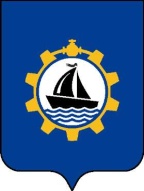 Сахаθрθспyyбyлyкэтэ"Жатай"КуораттаађыуокуругунУУРААХ"28"  декабря 2021 г. №  95-Г"28"  декабря 2021 г. №  95-Г"28"  декабря 2021 г. №  95-ГНаименование ПрограммыМуниципальная программа «Благоустройство и формирование комфортной городской среды на территории ГО «Жатай» на 2022-2024 годы» (далее - Программа)Основание для разработки программы- Федеральный закон  от 06.10.2003 №131-ФЗ «Об общих принципах организации местного самоуправления в Российской федерации»;- Устав муниципального образования ГО «Жатай»;- Постановление Главы Окружной Администрации  ГО «Жатай» от 16.09.2016 г. № 170 «Об утверждении Методических  рекомендаций по разработке муниципальных программ ГО «Жатай»- Стратегия социально-экономического развития Городского округа «Жатай» Республики Саха (Якутия) на период до 2030 года, утвержденная Окружным Советом депутатов №58-2 от 20.12.2018г.-Градостроительный кодекс Российской Федерации №190-ФЗ от 29 декабря 2004 годаМуниципальный  заказчик ПрограммыОкружная Администрация ГО «Жатай»Исполнители 
мероприятий 
Программы:
Окружная Администрация ГО «Жатай», предприятия и организации ГО «Жатай», отдел жилищно-коммунального хозяйства и отдел архитектуры и капитального строительства Окружной Администрации Городского округа «Жатай»Основные задачи Задача №1. «Повышение уровня благоустройства территорий общего пользования». Задача №2. «Благоустройство дворовых территории МКД»Задача №3. «Организация на территории ГО «Жатай» уличного освещения». Задача №4 «Организация ритуальных услуг на территории ГО «Жатай»Задача №5 «Регулирование численности безнадзорных животных»Основные цели ПрограммыПовышение качества благоустройства и комфорта городской среды на территории Городского округа «Жатай».Сроки реализации Программы2022-2024 годыОбъемы и источники финансирования ПрограммыОбщий объем финансирования Программы составляет 43 424,7 тыс. руб. в том числе по годам:2022 г.- 15 857,9 тыс.рублей.2023г.- 13 866,8 тыс.рублей.2024г.-13 700,0 тыс.рублей.из них: - Республиканский бюджет – 657,8 тыс. рублей;- Местный бюджет –42 766,9тыс. рублей.Ожидаемые конечные результаты реализации Программы- Улучшение  внешнего  вида Городского округа «Жатай» и территорий общего пользования;- Активизации работ по благоустройству территории ГО «Жатай»;-Увеличение уровня озеленения  территории округа; - Ликвидация несанкционированных свалок; - Увеличение благоустроенных территорий МКД;- Повышение доли граждан, принявших участие в решении вопросов развития городской среды, от общего количества граждан в возрасте от 14 лет, проживающих в муниципальных образованиях, на территории которых реализуются проекты по созданию комфортной городской средой, %- Улучшение состояния сетей уличного освещения; - Снижение численности безнадзорных животных;Сильные стороны(S)Слабые стороны(W)Развитая транспортная доступностьГО «Жатай», позволяет проводить работы по благоустройству без срыва графика производства работ;Удовлетворительное техническое состояние электрических сетей для установки светильников уличного освещения;Наличие свободных площадей для организации работ по благоустройству.Близкое расположение к столице Республики Саха (Якутия).Выгодное экономико-географическое положение.Привлекательная территория для инвестирования.Планомерная работа по благоустройству дворовых территорий.наличие несанкционированных свалок вблизи ГО «Жатай»;не полный охват улиц уличным освещением;общее старение жилищного фонда и инженерных систем;- недостаточный объем озелененных территорий,  отсутствие системы полива,- недостаточный объем строительства участков ливневой канализации,-недостаточный объем ремонта тротуаров.- нехватка финансовых ресурсов для повышения качества среды ГО «Жатай»Возможности(О)Угрозы(Т)-  привлечение финансовых средств из бюджетов всех уровней;- внедрение инновационных технологий;- реализация ГЧП и МЧП проектов и других перспективных инвестиционных проектов.- вандализм граждан по отношению к элементам благоустройства.уменьшение финансирования из федерального и республиканского бюджета.рост финансовых и инвестиционных рисков.- неисполнение обязательств в сфере повышения качества и комфорта среды.N п/пАдрес МКДВид работОбъемыГод выполнения1Северная 21/1Площадки разновозрастныеПешеходные дорожкиустановка урн, скамеек, освещение3 шт20221Северная 23Площадки разновозрастныеПешеходные дорожкиустановка урн, скамеек, освещение170 кв.м.3 шт. 3 шт.2 шт.20222Матросова 17/2Асфальтирование проездовПлощадки разновозрастныеСкамейкиурны100 кв.м.20222Матросова 17/1Асфальтирование проездовПлощадки разновозрастныеСкамейкиурны6 шт.20222Матросова 17Асфальтирование проездовПлощадки разновозрастныеСкамейкиурны6 шт. 20223Северная 46Асфальтирование проездовустановка урн, скамеек, освещение1000 кв.м.20233Комсомольская 21Асфальтирование проездовустановка урн, скамеек, освещение2шт.2 шт.2 шт.20234Строда 5/1установка урн, скамеек, 6 шт.6 шт. 20244Строда 5установка урн, скамеек, 6 шт.6 шт. 2024Приложение №1 к постановлению Главы ОА ГО "Жатай" №95-Г от  "28"декабря 2021г.Приложение №1 к постановлению Главы ОА ГО "Жатай" №95-Г от  "28"декабря 2021г.Приложение №1 к постановлению Главы ОА ГО "Жатай" №95-Г от  "28"декабря 2021г.Приложение №1 к постановлению Главы ОА ГО "Жатай" №95-Г от  "28"декабря 2021г.Приложение №1 к муниципальной программе "Благоустройство и формирование комфортной городской среды на территории ГО "Жатай" на 2022-2024 годы" Приложение №1 к муниципальной программе "Благоустройство и формирование комфортной городской среды на территории ГО "Жатай" на 2022-2024 годы" Приложение №1 к муниципальной программе "Благоустройство и формирование комфортной городской среды на территории ГО "Жатай" на 2022-2024 годы" Приложение №1 к муниципальной программе "Благоустройство и формирование комфортной городской среды на территории ГО "Жатай" на 2022-2024 годы" Объем финансирования программыОбъем финансирования программыОбъем финансирования программыОбъем финансирования программыОбъем финансирования программыОбъем финансирования программыОбъем финансирования программыОбъем финансирования программыОбъем финансирования программыОбъем финансирования программы(тыс. рублей)Источники финансированияОбъем финансирования на 2022-2024 гг. всегоОтчетный год 2020г.Отчетный год 2020г.Текущий год 2021г.Текущий год 2021г.2022202220232024Федеральный бюджет, в том числе:00,00,00,00,0- капитальные вложения- НИОКР, ПИР, ПСД- прочие расходыРеспубликанский бюджет, в том числе:657,8217,5217,5290,9290,9657,8657,80,00,0- капитальные вложения- НИОКР, ПИР, ПСД- прочие расходыМестный бюджет, в том числе:42766,95403,85403,89668,79668,715200,115200,113866,813700,0- капитальные вложения- НИОКР, ПИР, ПСД- прочие расходы42766,95403,85403,89668,79668,715200,115200,113866,813700,0Внебюджетные источники, в том числе:00000- капитальные вложения- НИОКР, ПИР, ПСД- прочие расходыИтого:43424,75621,35621,39959,69959,615857,915857,913866,813700,0Приложение №2 к постановлению Главы ОА ГО "Жатай" №95-Г от  "28" декабря 2021г.Приложение №2 к муниципальной программе "Благоустройство и формирование комфортной городской среды на территории ГО "Жатай" на 2022-2024 годы"План реализации муниципальной программыПлан реализации муниципальной программыПлан реализации муниципальной программыПлан реализации муниципальной программыПлан реализации муниципальной программыПлан реализации муниципальной программыПлан реализации муниципальной программыПлан реализации муниципальной программыПлан реализации муниципальной программыПлан реализации муниципальной программыПлан реализации муниципальной программыПлан реализации муниципальной программыПлан реализации муниципальной программыПлан реализации муниципальной программы(тыс. рублей)N п/пНаименование мероприятийСроки реализацииВсего финансовых средствв том числе по источникам финансированияв том числе по источникам финансированияв том числе по источникам финансированияв том числе по источникам финансированияОтветственный исполнительN п/пНаименование мероприятийСроки реализацииВсего финансовых средствФедеральный бюджетБюджет РС(Я)Бюджет                             ГО "Жатай"Внебюджетные источникиОтветственный исполнитель123456789Муниципальная программа «Благоустройство территории ГО «Жатай» на 2022-2024 годы»Муниципальная программа «Благоустройство территории ГО «Жатай» на 2022-2024 годы»Муниципальная программа «Благоустройство территории ГО «Жатай» на 2022-2024 годы»Муниципальная программа «Благоустройство территории ГО «Жатай» на 2022-2024 годы»Муниципальная программа «Благоустройство территории ГО «Жатай» на 2022-2024 годы»Муниципальная программа «Благоустройство территории ГО «Жатай» на 2022-2024 годы»Муниципальная программа «Благоустройство территории ГО «Жатай» на 2022-2024 годы»Муниципальная программа «Благоустройство территории ГО «Жатай» на 2022-2024 годы»Ответственный исполнительЦель программы: Повышение качества благоустройства и комфорта городской среды на территории Городского округа «Жатай».                                   Всего:2022-202443424,70,0657,842766,9202215857,90,0657,815200,1202313866,80,00,013866,8202413700,00,00,013700,01Задача №1 Повышение уровня благоустройства территорий общего пользования20200,00,00,020200,0Отдел жилищно-коммунального хозяйства и отдел ахитектуры и капитального строительства20228233,30,00,08233,3Отдел жилищно-коммунального хозяйства и отдел ахитектуры и капитального строительства20236900,00,00,06900,0Отдел жилищно-коммунального хозяйства и отдел ахитектуры и капитального строительства20246733,30,00,06733,3Отдел жилищно-коммунального хозяйства и отдел ахитектуры и капитального строительства1.1Мероприятие 1.1 "Содержание и благоустройство территорий общего пользования"2022-202412000,012000,0Отдел жилищно-коммунального хозяйства20224000,04000,0Отдел жилищно-коммунального хозяйства20234000,04000,0Отдел жилищно-коммунального хозяйства20244000,04000,0Отдел жилищно-коммунального хозяйства1.2Мероприятие 1.2 "Очистка и посадка зеленой зоны"2022-20241050,01050,0Отдел жилищно-коммунального хозяйства2022350,0350,0Отдел жилищно-коммунального хозяйства2023350,0350,0Отдел жилищно-коммунального хозяйства2024350,0350,0Отдел жилищно-коммунального хозяйства1.3Мероприятие 1.3 "Уборка не санкционированных свалок"2022-20244500,04500,0Отдел жилищно-коммунального хозяйства20221500,01500,0Отдел жилищно-коммунального хозяйства20231500,01500,0Отдел жилищно-коммунального хозяйства20241500,01500,0Отдел жилищно-коммунального хозяйства1.4Мероприятие 1.4 "Обустройство тротуара по ул.Комсомольская"2022-20242500,02500,0Отдел жилищно-коммунального хозяйства20221500,01500,0Отдел жилищно-коммунального хозяйства20231000,01000,0Отдел жилищно-коммунального хозяйства20240,00,0Отдел жилищно-коммунального хозяйства1.5Мероприятие 1.5 "Выкос сухой травы на пустырях и заброшенных участках, вдоль обочин дорог"2022-2024150,0150,0Отдел жилищно-коммунального хозяйства202250,050,0Отдел жилищно-коммунального хозяйства202350,050,0Отдел жилищно-коммунального хозяйства202450,050,0Отдел жилищно-коммунального хозяйства1.6Благоустройство общественной территории,  реализация проекта «Бульвар им. В.П. Шамшина в п. Жатай».2022-2024833,30,00,0833,3отдел ахитектуры и капитального строительства2022833,30,00,0833,3отдел ахитектуры и капитального строительства20230,00,00,00,0отдел ахитектуры и капитального строительства20240,00,00,00,0отдел ахитектуры и капитального строительства1.7Мероприятие 1.7 «Благоустройство общественной территории, аллея капитанов в п. Жатай».2022-2024833,30,00,0833,3отдел ахитектуры и капитального строительства20220,00,00,00,0отдел ахитектуры и капитального строительства20230,00,00,00,0отдел ахитектуры и капитального строительства20242552,900833,3отдел ахитектуры и капитального строительства2Задача №2 "Благоустройство дворовых территории МКД"2022-20245000,30,00,05000,3отдел ахитектуры и капитального строительства20221666,80,00,01666,80отдел ахитектуры и капитального строительства20231666,80,00,01666,80отдел ахитектуры и капитального строительства20241666,70,00,01666,70отдел ахитектуры и капитального строительства2.1Мероприятие 2.1 Благоустройство  дворовой территории МКД по ул. Северная 21/1,23;2022-2024833,40,00,0833,4отдел ахитектуры и капитального строительства2022833,40,00,0833,4отдел ахитектуры и капитального строительства20230,00,00,00,0отдел ахитектуры и капитального строительства20240,00,00,00,0отдел ахитектуры и капитального строительства2.2Мероприятие 2.2 Благоустройство  дворовой территории МКД по ул. Матросова 17/2, 17/1, 17;2022-2024833,40,00,0833,4отдел ахитектуры и капитального строительства2022833,40,00,0833,4отдел ахитектуры и капитального строительства20230,00,00,00,0отдел ахитектуры и капитального строительства20240,00,00,00,0отдел ахитектуры и капитального строительства2.3Мероприятие 2.3 Благоустройство  дворовой территории МКД по ул. Северная 46;2022-2024833,40,00,0833,4отдел ахитектуры и капитального строительства20220,00,00,00,0отдел ахитектуры и капитального строительства2023833,40,00,0833,4отдел ахитектуры и капитального строительства20240,00,00,00,0отдел ахитектуры и капитального строительства2.4Мероприятие 2.4 Благоустройство  дворовой территории МКД по ул. Комсомольская 21;2022-2024833,40,00,0833,4отдел ахитектуры и капитального строительства20220,00,00,00,0отдел ахитектуры и капитального строительства2023833,40,00,0833,4отдел ахитектуры и капитального строительства20240,00,00,00,0отдел ахитектуры и капитального строительства2.5Мероприятие 2.5 Благоустройство  дворовой территории МКД по ул. Строда 5/1,5;2022-20241666,70,00,01666,7отдел ахитектуры и капитального строительства20220,00,00,00,0отдел ахитектуры и капитального строительства20230,00,00,00,0отдел ахитектуры и капитального строительства20245105,90,00,01666,7отдел ахитектуры и капитального строительства2.6Мероприятие 2.6 "Повышение уровня вовлеченности заинтересованных граждан, организаций в реализацию мероприятий по благоустройству".2022-20240,00,00,00,0отдел ахитектуры и капитального строительства20220,00,00,00,0отдел ахитектуры и капитального строительства20230,00,00,00,0отдел ахитектуры и капитального строительства20240,00,00,00,0отдел ахитектуры и капитального строительства3Задача №3 "Организация на территории ГО "Жатай" уличного освещения"13500,00,00,013500,0Отдел жилищно-коммунального хозяйства20224500004500Отдел жилищно-коммунального хозяйства20234500004500Отдел жилищно-коммунального хозяйства20244500004500Отдел жилищно-коммунального хозяйства3.1Мероприятие 3.1 "Содержание, ремонт (замена) объектов уличного освещения и инженерных сетей"2022-20251350013500Отдел жилищно-коммунального хозяйства202245004500Отдел жилищно-коммунального хозяйства202345004500Отдел жилищно-коммунального хозяйства202445004500Отдел жилищно-коммунального хозяйства4Задача №4  "Организация ритуальных услуг на территории ГО "Жатай"1500001500Отдел жилищно-коммунального хозяйства2022500005000Отдел жилищно-коммунального хозяйства2023500005000Отдел жилищно-коммунального хозяйства2024500005000Отдел жилищно-коммунального хозяйства4.1Мероприятие 4.1 "Организация ритуальных услуг и содержание мест захоронения"2022-2024150001500Отдел жилищно-коммунального хозяйства202250005000Отдел жилищно-коммунального хозяйства202350005000Отдел жилищно-коммунального хозяйства202450005000Отдел жилищно-коммунального хозяйства5Задача №5   "Регулирование численности безнадзорных животных на территории ГО "Жатай"1557,80657,8900Отдел жилищно-коммунального хозяйства2022957,80657,8300Отдел жилищно-коммунального хозяйства202330000300Отдел жилищно-коммунального хозяйства202430000300Отдел жилищно-коммунального хозяйства5.1Мероприятие 5.1 "Регулирование численности безнадзорных животных"2022-20241557,8657,8900Отдел жилищно-коммунального хозяйства2022957,8657,8300Отдел жилищно-коммунального хозяйства20233000300Отдел жилищно-коммунального хозяйства20243000300Отдел жилищно-коммунального хозяйстваПриложение №3 к постановлению Главы ОА ГО "Жатай" №95-Г от  "28" декабря 2021г.Приложение №3 к муниципальной программе "Благоустройство и формирование комфортной городской среды на территории ГО "Жатай" на 2022-2024 годы"
 Сведения о показателях (индикаторах) муниципальной программы
 Сведения о показателях (индикаторах) муниципальной программы
 Сведения о показателях (индикаторах) муниципальной программы
 Сведения о показателях (индикаторах) муниципальной программы
 Сведения о показателях (индикаторах) муниципальной программы
 Сведения о показателях (индикаторах) муниципальной программы
 Сведения о показателях (индикаторах) муниципальной программы
 Сведения о показателях (индикаторах) муниципальной программы
 Сведения о показателях (индикаторах) муниципальной программы
 Сведения о показателях (индикаторах) муниципальной программыNНаименование показателя (индикатора)Единица измеренияРасчет показателя (индикатора)Значение показателей (индикаторов)Значение показателей (индикаторов)Значение показателей (индикаторов)NНаименование показателя (индикатора)Единица измеренияРасчет показателя (индикатора)2022 год2023 год2024 годNНаименование показателя (индикатора)Единица измеренияРасчет показателя (индикатора)2022 год2023 год2024 год123461317Цель программы: Повышение качества благоустройства и комфорта городской среды на территории Городского округа «Жатай».                                        Цель программы: Повышение качества благоустройства и комфорта городской среды на территории Городского округа «Жатай».                                        Цель программы: Повышение качества благоустройства и комфорта городской среды на территории Городского округа «Жатай».                                        Цель программы: Повышение качества благоустройства и комфорта городской среды на территории Городского округа «Жатай».                                        Цель программы: Повышение качества благоустройства и комфорта городской среды на территории Городского округа «Жатай».                                        Цель программы: Повышение качества благоустройства и комфорта городской среды на территории Городского округа «Жатай».                                        1Задача №1 "Повышение уровня благоустройства территорий общего пользования"Задача №1 "Повышение уровня благоустройства территорий общего пользования"Задача №1 "Повышение уровня благоустройства территорий общего пользования"Задача №1 "Повышение уровня благоустройства территорий общего пользования"Задача №1 "Повышение уровня благоустройства территорий общего пользования"Задача №1 "Повышение уровня благоустройства территорий общего пользования"Общее количество мест общего пользованияшт.3331.1.Мероприятие №1.1 " Содержание и благоустройство территорий общего пользования"1.1.1.Показатель 1.1.1 Поддержание чистоты и порядка на скверах и площадяхм2площадь центральная, сквер по ул. Строда3500350035001.2Мероприятие 1.2. "Очистка и посадка зеленой зоны"1.2.1.Показатель 1.1.2 "Проведение работ очистке и посадке зеленых зон"м2/шточистка зеленая зона ГО "Жатай"/ посадка центральная площадь и сквер по ул.строда2000/10002000/10002000/10001.3Мероприятие 1.3  "Уборка не санкционированных свалок"1.3.1Показатель 1.3.1 "Количество убранных не санкционированных свалок"шт.кол-во свалок3211.4Мероприятие 1.4 "Обустройство тротуара по ул.Комсомольская"  1.1.4Показатель 1.1.4 "Обустройство тротуара по ул.Комсомольская"м2обьем положенного тротуара2001001.5.Мероприятие  1.5. Выкос сухой травы на пустырях и заброшенных участках, вдоль обочин дорог1.5.1Показатель 1.1.5 " Выкос сухой травы на пустырях и заброшенных участках, вдоль обочин дорог"м2центральная площадь, сквер по ул.строда, автобусные остановки7007007001.6Мероприятие 1.6 Благоустройство общественной территории,  реализация проекта «Бульвар им. В.П. Шамшина в п. Жатай».1.6.1Показатель 1.6.1. Благоустройство общественной территории,  реализация проекта «Бульвар им. В.П. Шамшина в п. Жатай».гаБлагоустройство общественной территории20 га1.7Мероприятие 1.7 «Благоустройство общественной территории, аллея капитанов в п. Жатай».1.7.1Показатель 1.7 .1 «Благоустройство общественной территории, аллея капитанов в п. Жатай».гаБлагоустройство общественной территории0,8 гаЗадача №2 Благоустройство дворовых территории МКДЗадача №2 Благоустройство дворовых территории МКДЗадача №2 Благоустройство дворовых территории МКДЗадача №2 Благоустройство дворовых территории МКДЗадача №2 Благоустройство дворовых территории МКДЗадача №2 Благоустройство дворовых территории МКДОбщее количество дворовых территории МКДшт414141412.1Мероприятие 2.1 Благоустройство  дворовой территории МКД по ул. Северная 21/1,23;шт./               Кв.м. /              шт./           шт./          шт.Пешеходные дорожкиЗ шт.2.1Мероприятие 2.1 Благоустройство  дворовой территории МКД по ул. Северная 21/1,23;шт./               Кв.м. /              шт./           шт./          шт.Площадки разновозрасные1702.1Мероприятие 2.1 Благоустройство  дворовой территории МКД по ул. Северная 21/1,23;шт./               Кв.м. /              шт./           шт./          шт.установка урн, 32.1Мероприятие 2.1 Благоустройство  дворовой территории МКД по ул. Северная 21/1,23;шт./               Кв.м. /              шт./           шт./          шт.скамеек, 32.1Мероприятие 2.1 Благоустройство  дворовой территории МКД по ул. Северная 21/1,23;шт./               Кв.м. /              шт./           шт./          шт.освещение22.2Мероприятие 2.2 Благоустройство  дворовой территории МКД по ул. Матросова 17/2, 17/1, 17;Кв.м. /               шт.Асфальтирование проездов1002.2Мероприятие 2.2 Благоустройство  дворовой территории МКД по ул. Матросова 17/2, 17/1, 17;Кв.м. /               шт.Площадки разновозрастные62.3Мероприятие 2.3 Благоустройство  дворовой территории МКД по ул. Северная 46;Кв.мАсфальтирование проездов10002.3Мероприятие 2.3 Благоустройство  дворовой территории МКД по ул. Северная 46;Кв.мАсфальтирование проездов10002.3Мероприятие 2.3 Благоустройство  дворовой территории МКД по ул. Северная 46;Кв.мАсфальтирование проездов10002.3Мероприятие 2.3 Благоустройство  дворовой территории МКД по ул. Северная 46;Кв.мАсфальтирование проездов10002.3Мероприятие 2.3 Благоустройство  дворовой территории МКД по ул. Северная 46;Кв.м10002.4Мероприятие 2.4 Благоустройство  дворовой территории МКД по ул. Комсомольская 21;Шт.              установка урн, 
скамеек, 
освещение2                       2                          22.5Мероприятие 2.5 Благоустройство  дворовой территории МКД по ул. Строда 5/1,5;Шт.установка урн, 62.5Мероприятие 2.5 Благоустройство  дворовой территории МКД по ул. Строда 5/1,5;Шт.скамеек,62.6Мероприятие 2.6 "Повышение уровня вовлеченности заинтересованных граждан, организаций в реализацию мероприятий по благоустройству»Показатель 2.6.1 "Доля граждан, принявших участие в решении вопросов развития городской среды, от общего количества граждан в возрасте от 14 лет, проживающих в муниципальных образованиях, на территории которых реализуются проекты по созданию комфортной городской средой, %"%% от всего населения51015Задача №4 « Организация ритуальных услуг на территории ГО «Жатай»Задача №4 « Организация ритуальных услуг на территории ГО «Жатай»Задача №4 « Организация ритуальных услуг на территории ГО «Жатай»Задача №4 « Организация ритуальных услуг на территории ГО «Жатай»Задача №4 « Организация ритуальных услуг на территории ГО «Жатай»Задача №4 « Организация ритуальных услуг на территории ГО «Жатай»4.1Мероприятие 4.1 "Организация ритуальных услуг и содержание мест захоронения"4.1.1Показатель 4.1.1   "Вывоз отходов с территории кладбища"м3объем КГМ2602602604.1.2Показатель 4.1.2 "Содержание подъездных путей и межквартальных проездов кладбища"м2протяженность подъездных путей и внутренних дорог1000100010004.1.3Показатель 4.1.3 "Планировка кварталов захоронений на территории кладбища"кол-во кварталовкол-во кварталов222Задача №5 "Регулирование численности безнадзорных животных"Задача №5 "Регулирование численности безнадзорных животных"Задача №5 "Регулирование численности безнадзорных животных"Задача №5 "Регулирование численности безнадзорных животных"Задача №5 "Регулирование численности безнадзорных животных"Задача №5 "Регулирование численности безнадзорных животных"5.1Мероприятие 5.1 "Регулирование численности безнадзорных животных"5.1.1Показатель 5.1.1 "Количество отловленных безнадзорных животных"головакол-во бездомных собак606060